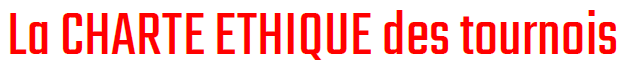 Partager des moments de jeu dans le respect et avec fair-play pour garantir le succès.Classe:  Classe:  Classe:  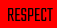 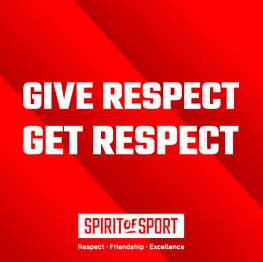 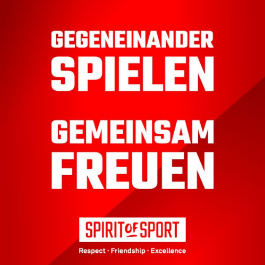 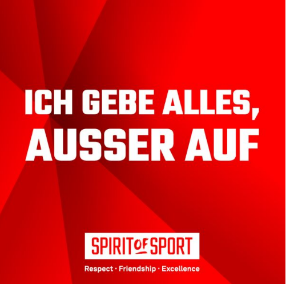 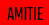 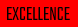 J’ai pris connaissance des divers points et les accepte entièrement : J’ai pris connaissance des divers points et les accepte entièrement : J’ai pris connaissance des divers points et les accepte entièrement : 